1. 产品介绍1.1 产品概述RS-WD-*-2和RS-WD-*-SMG单温度变送器均采用壁挂防水壳， 多用于室外及现场环境恶劣的场合。 RS-WD-*-SMG单温度变送器具有显示功能， 实时显示当前温度。温度探头多种类型可选适用于不同现场， 广泛适用于通讯机房， 仓库楼宇以及自控等需要温度监测的场所。 采用标准工业接口4～20mA/0～10V/0～5V模拟量信号输出，可接入现场数显表、 PLC、 变频器、 工控主机等设备。 安全可靠， 外观美观， 安装方便。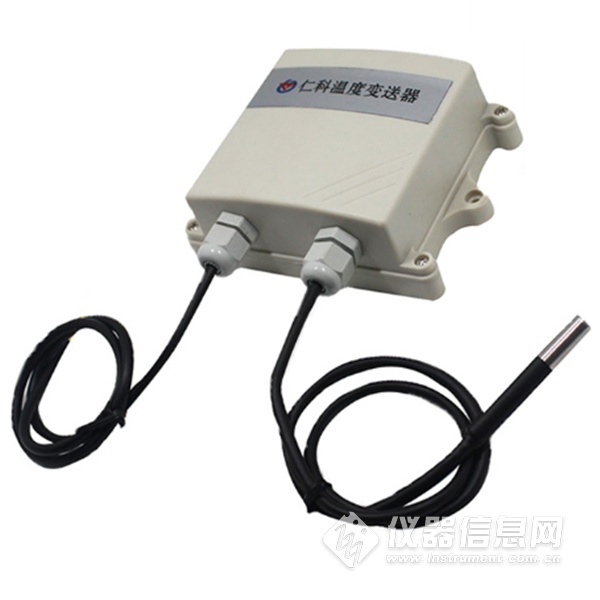 1.2 功能特点  设备外壳防水，可用于室外。  产品采用高灵敏度感温元件，传感器具有测量精度高，抗干扰能力强。  采用美国进口的测温单元，测量精准。  采用专用的模拟量电路，使用温度范围宽。  10~30V 宽电压范围供电，规格齐全，安装方便。可同时适用于四线制与三线制接法。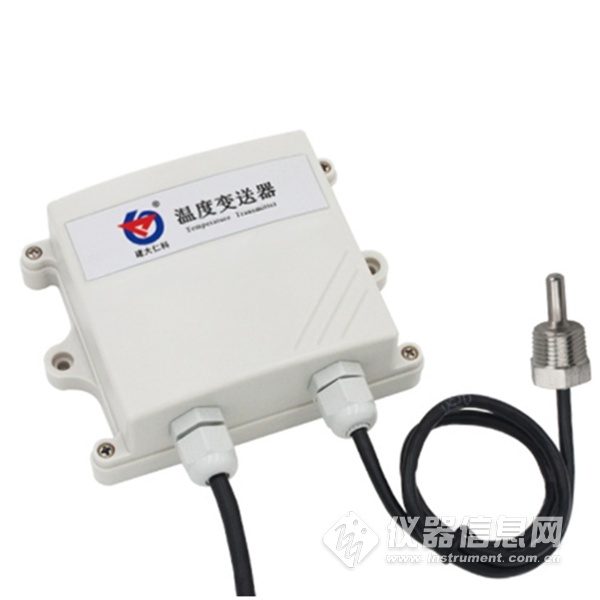 1.3 主要技术指标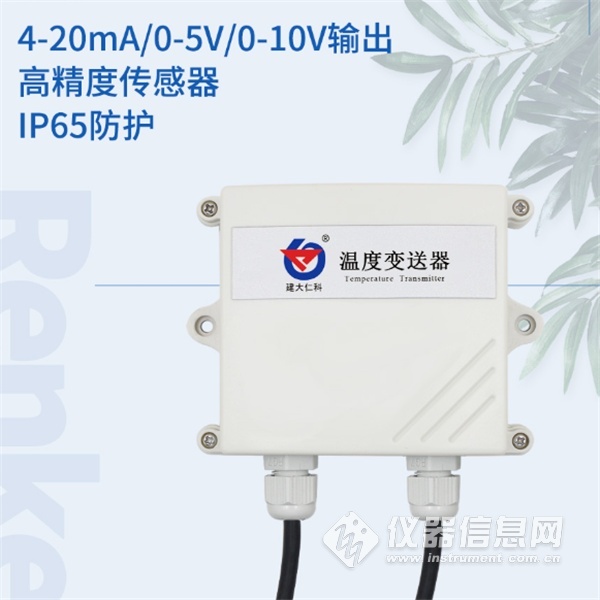 2.产品选型​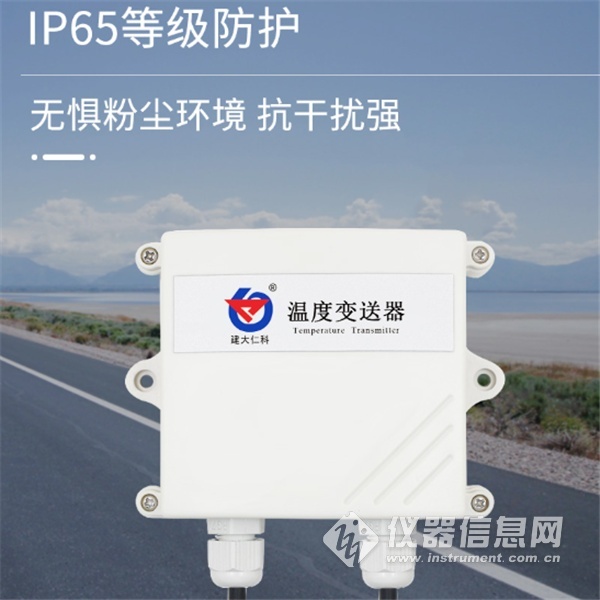 3. 设备安装说明3.1 设备安装前检查设备清单：  变送器设备1台  自攻螺丝（2个）、膨胀塞（2个）  合格证、售后服务卡、校准报告（选配）等直流供电（默认）10~30V   DC10~30V   DC10~30V   DC最大功耗电流输出电流输出0.8W最大功耗电压输出电压输出0.8W默认精度温度温度±0.5℃（25℃）变送器电路工作温度-40℃~+60℃，0%RH~80%RH-40℃~+60℃，0%RH~80%RH-40℃~+60℃，0%RH~80%RH探头工作温度外延圆形不锈钢探头外延圆形不锈钢探头-40~+80℃探头工作温度外延磁吸式探头外延磁吸式探头-40~+80℃探头工作温度外延扁形不锈钢探头外延扁形不锈钢探头-40~+80℃探头工作温度外延四分管螺纹探头外延四分管螺纹探头-40~+120℃探头工作温度外延扁高温探头外延扁高温探头-40~+120℃探头工作湿度0~100%RH0~100%RH0~100%RH长期稳定性温度≤0.1℃/y≤0.1℃/y响应时间温度≤10s(1m/s风速)≤10s(1m/s风速)输出信号电流输出4~20mA4~20mA输出信号电压输出0~5V/0~10V0~5V/0~10V负载能力电压输出输出电阻≤250Ω输出电阻≤250Ω负载能力电流输出≤600Ω≤600Ω开孔尺寸105mm105mm105mm注：带显示产品功耗增加0.4W注：带显示产品功耗增加0.4W注：带显示产品功耗增加0.4W注：带显示产品功耗增加0.4WRS-公司代号WD-单温度变送器、传感器I20-4~20mA电流输出V05-0~5V电压输出V10-0~10V电压输出2-壁挂王字壳SMG-壁挂数码管王字壳1外延圆形不锈钢探头：此探头较通用；探头防水；温度量程：-40~+80℃2外延磁吸式探头：具有磁性，可吸附在金属表面，测量金属表面的温度；探头防水；温度量程：-40~80℃3外延扁形不锈钢探头：此探头为扁型，与待测物体表面接触面积较大， 测量温度比较精确，但需要客户制作夹具压紧探头；该探头防水，测量范围-40~+80℃4外延四分管螺纹探头：用于测量水管内水温；水管三通或水管端部带有4分管螺纹，和此探头正好配套，测量范围：-40~+80℃3H外延扁高温探头：-3探头的基础上使用了高温线缆，最高温可测量120℃